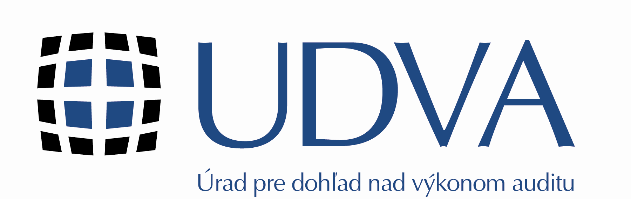 Zápisnica č. 3/2024z rokovania Výboru pre zabezpečenie kvality štatutárneho audituDátum 	24.4.2024 o 15:30 hod.Prítomní:	podľa prezenčnej listiny Program:	podľa pozvánky Krátka informácia k jednotlivým bodom programuOtvorenie a schválenie programu rokovaniaRokovanie Výboru pre zabezpečenie kvality štatutárneho auditu (ďalej aj „výbor“) otvorila predsedníčka výboru Ing. Miriam Majorová. PhD. a oboznámila prítomných členov s programom rokovania výboru. Kontrola úloh Členovia výboru prerokovali stav plnenia úloh z ostatného riadneho rokovania a skonštatovali, že všetky úlohy boli splnené, respektíve sú v plnení.Prerokovanie Správy z previerky zabezpečenia kvality štatutárneho auditu Členovia výboru prerokovali Správu z vykonanej previerky zabezpečenia kvality štatutárneho auditu  a odporučili Úradu ďalší postup.Zapísala: 	Jana MrenováSchválil: 	Ing. Miriam Majorová, PhD.